Lista kontrolna * - zakreślić właściwą odpowiedź lub niepotrzebne skreślić Inne kwestie poruszane w czasie kontroli:……………………………………………………………………………………………………………. ……………………………………………………………………………………………………………. …………………………………………………………………………………………………………….…………………………………………………………………………………………………………….Wnioski z kontroli:……………………………………………………………………………………………………………. ………………………………………………………………………………………………………..….. …………………………………………………………………………………………………………….…………………………………………………………………………………………………………….Podpisy osób uczestniczących w kontroli.Raport z kontroliPrzestrzeganie i spełnianie wymagań z zakresu ochrony środowiska przez firmy realizujące usługi remontowe, inwestycyjne, logistyczne oraz pozostałe na rzecz Górażdże Cement S.A. 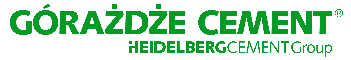 Nazwa i adres Firmy objętej kontrolą………………………………………………………………………….………………………………………………………………………….………………………………………………………………………….………………………………………………………………………….………………………………………………………………………….………………………………………………………………………….Zakres współpracy pomiędzy Firmą a Górażdże Cement S.A. (GC)………………………………………………………………………….………………………………………………………………………….………………………………………………………………………….………………………………………………………………………….Data przeprowadzenia kontroli………………………………………………………………………….………………………………………………………………………….Przedstawiciel Firmy udzielający informacjiImię, nazwisko…………………………………………………………Przedstawiciel Firmy udzielający informacjiStanowisko…………………………………………………………Przedstawiciel GC przeprowadzający kontrolęImię, nazwisko…………………………………………………………Przedstawiciel GC przeprowadzający kontrolęStanowisko…………………………………………………………L.p.PytaniePytaniePytanieOdpowiedź1Czy w umowie/zamówieniu z Firmą wskazana jest osoba koordynująca/nadzorująca ze strony GC realizację umowy/zamówienia? (Dla odpowiedzi „Nie” w części „Uwagi” należy podać termin, w którym taka osoba będzie wskazana) Czy w umowie/zamówieniu z Firmą wskazana jest osoba koordynująca/nadzorująca ze strony GC realizację umowy/zamówienia? (Dla odpowiedzi „Nie” w części „Uwagi” należy podać termin, w którym taka osoba będzie wskazana) Czy w umowie/zamówieniu z Firmą wskazana jest osoba koordynująca/nadzorująca ze strony GC realizację umowy/zamówienia? (Dla odpowiedzi „Nie” w części „Uwagi” należy podać termin, w którym taka osoba będzie wskazana) Tak / Nie*1Uwagi: Uwagi: Uwagi: Uwagi: 2Czy w umowie/zamówieniu Firma wskazana jest jako wytwórca wytwarzanych na terenie GC odpadów?(W przypadku odpowiedzi „Tak” należy odpowiedzieć na pytania nr 2a i 2b, dla odpowiedzi „Nie” oraz w sytuacji, w której dla wybranych rodzajów odpadów ich wytwórcą jest GC należy odpowiedzieć na pytanie 2c)Czy w umowie/zamówieniu Firma wskazana jest jako wytwórca wytwarzanych na terenie GC odpadów?(W przypadku odpowiedzi „Tak” należy odpowiedzieć na pytania nr 2a i 2b, dla odpowiedzi „Nie” oraz w sytuacji, w której dla wybranych rodzajów odpadów ich wytwórcą jest GC należy odpowiedzieć na pytanie 2c)Czy w umowie/zamówieniu Firma wskazana jest jako wytwórca wytwarzanych na terenie GC odpadów?(W przypadku odpowiedzi „Tak” należy odpowiedzieć na pytania nr 2a i 2b, dla odpowiedzi „Nie” oraz w sytuacji, w której dla wybranych rodzajów odpadów ich wytwórcą jest GC należy odpowiedzieć na pytanie 2c)Tak / Nie*22aCzy Firma posiada w ramach „Rejestru podmiotów wprowadzających produkty, produkty w opakowaniach i gospodarujących odpadami” wpis w Dziale XII zgodny co do miejsca realizacji umowy/zamówienia?(Dla odpowiedzi „Nie” w części „Uwagi” należy podać termin złożenia wymaganego wniosku do właściwego Urzędu Marszałkowskiego)Czy Firma posiada w ramach „Rejestru podmiotów wprowadzających produkty, produkty w opakowaniach i gospodarujących odpadami” wpis w Dziale XII zgodny co do miejsca realizacji umowy/zamówienia?(Dla odpowiedzi „Nie” w części „Uwagi” należy podać termin złożenia wymaganego wniosku do właściwego Urzędu Marszałkowskiego)Tak / Nie*22aUwagi: Uwagi: Uwagi: 22bCzy Firma posiada własne kontenery/pojemniki na wytworzone na terenie GC odpady?(Dla odpowiedzi „Nie” w części „Uwagi” należy podać termin dostarczenia kontenerów/pojemników na odpady)Czy Firma posiada własne kontenery/pojemniki na wytworzone na terenie GC odpady?(Dla odpowiedzi „Nie” w części „Uwagi” należy podać termin dostarczenia kontenerów/pojemników na odpady)Tak / Nie*22bUwagi: Uwagi: Uwagi: 22cCzy Firma posiada wiedzę gdzie należy przekazywać wytworzone na terenie GC odpady stanowiące własność GC?(Dla odpowiedzi „Nie” w części „Uwagi” należy podać, że Firma została zapoznana z lokalizacją miejsc gdzie należy przekazywać odpady)Czy Firma posiada wiedzę gdzie należy przekazywać wytworzone na terenie GC odpady stanowiące własność GC?(Dla odpowiedzi „Nie” w części „Uwagi” należy podać, że Firma została zapoznana z lokalizacją miejsc gdzie należy przekazywać odpady)Tak / Nie* 22cUwagi: Uwagi: Uwagi: 3Czy Firma na terenie GC będzie stosować/stosuje substancje/mieszaniny chemiczne?(W przypadku odpowiedzi „Tak” należy odpowiedzieć na pytania nr 3a, 3b, 3c i 3d)Czy Firma na terenie GC będzie stosować/stosuje substancje/mieszaniny chemiczne?(W przypadku odpowiedzi „Tak” należy odpowiedzieć na pytania nr 3a, 3b, 3c i 3d)Czy Firma na terenie GC będzie stosować/stosuje substancje/mieszaniny chemiczne?(W przypadku odpowiedzi „Tak” należy odpowiedzieć na pytania nr 3a, 3b, 3c i 3d)Tak / Nie*33aCzy Firma posiada pisemną akceptację GC na stosowanie substancji/mieszanin chemicznych na terenie GC oraz uzgodnienie z GC tras przewozu substancji chemicznych po terenie GC?(Dla odpowiedzi „Nie” w części „Uwagi” należy wyjaśnić powód braku akceptacji/uzgodnienia oraz podać termin zawarcia uzgodnień)Czy Firma posiada pisemną akceptację GC na stosowanie substancji/mieszanin chemicznych na terenie GC oraz uzgodnienie z GC tras przewozu substancji chemicznych po terenie GC?(Dla odpowiedzi „Nie” w części „Uwagi” należy wyjaśnić powód braku akceptacji/uzgodnienia oraz podać termin zawarcia uzgodnień)Tak / Nie*33aUwagi: Uwagi: Uwagi: 33bCzy Firma posiada pisemne uzgodnienia z GC dotyczące miejsc i warunków magazynowania substancji/mieszanin chemicznych?(Dla odpowiedzi „Nie” w części „Uwagi” należy wyjaśnić powód braku uzgodnień oraz podać termin ich uzyskania zgodnie ze wzorem formularza ISO: VZ-01.01.03 lub VZ-01.01.04)Czy Firma posiada pisemne uzgodnienia z GC dotyczące miejsc i warunków magazynowania substancji/mieszanin chemicznych?(Dla odpowiedzi „Nie” w części „Uwagi” należy wyjaśnić powód braku uzgodnień oraz podać termin ich uzyskania zgodnie ze wzorem formularza ISO: VZ-01.01.03 lub VZ-01.01.04)Tak / Nie*33bUwagi: Uwagi: Uwagi: 33cCzy Firma przekazała do GC Karty Charakterystyki stosowanych substancji/mieszanin chemicznych?(Dla odpowiedzi „Nie” w części „Uwagi” należy podać termin przekazania brakujących Kart Charakterystyki)Czy Firma przekazała do GC Karty Charakterystyki stosowanych substancji/mieszanin chemicznych?(Dla odpowiedzi „Nie” w części „Uwagi” należy podać termin przekazania brakujących Kart Charakterystyki)Tak / Nie*33cUwagi: Uwagi: Uwagi: 33dCzy prowadzone przez Firmę prace mogą spowodować zanieczyszczenie środowiska?(Dla odpowiedzi „Tak” w części „Uwagi” należy opisać sposób zabezpieczenia prac w celu niedopuszczenia przedostania się substancji/ mieszanin chemicznych do środowiska) Czy prowadzone przez Firmę prace mogą spowodować zanieczyszczenie środowiska?(Dla odpowiedzi „Tak” w części „Uwagi” należy opisać sposób zabezpieczenia prac w celu niedopuszczenia przedostania się substancji/ mieszanin chemicznych do środowiska) Tak / Nie*33dUwagi: Uwagi: Uwagi: 4Czy Firma na terenie GC planuje posiadać/posiada magazyny podręczne?(Dla odpowiedzi „Tak” w części „Uwagi” należy podać zakres wykorzystywania magazynów)Czy Firma na terenie GC planuje posiadać/posiada magazyny podręczne?(Dla odpowiedzi „Tak” w części „Uwagi” należy podać zakres wykorzystywania magazynów)Czy Firma na terenie GC planuje posiadać/posiada magazyny podręczne?(Dla odpowiedzi „Tak” w części „Uwagi” należy podać zakres wykorzystywania magazynów)Tak / Nie*4Uwagi: Uwagi: Uwagi: Uwagi: 5Czy Firma zna plany i telefony awaryjne obowiązujące na terenie GC?(Dla odpowiedzi „Nie” w części „Uwagi” należy podać termin zapoznania się z telefonami i planami awaryjnymi)Czy Firma zna plany i telefony awaryjne obowiązujące na terenie GC?(Dla odpowiedzi „Nie” w części „Uwagi” należy podać termin zapoznania się z telefonami i planami awaryjnymi)Czy Firma zna plany i telefony awaryjne obowiązujące na terenie GC?(Dla odpowiedzi „Nie” w części „Uwagi” należy podać termin zapoznania się z telefonami i planami awaryjnymi)Tak / Nie*5Uwagi: Uwagi: Uwagi: Uwagi: 6Czy Firma ma zawartą z GC umowę na dostawę wody i odbiór ścieków?(W przypadku odpowiedzi „Nie” w części „Uwagi” należy wyjaśnić brak potrzeby posiadania takiej umowy oraz wyjaśnić dalszy tryb postępowania)Czy Firma ma zawartą z GC umowę na dostawę wody i odbiór ścieków?(W przypadku odpowiedzi „Nie” w części „Uwagi” należy wyjaśnić brak potrzeby posiadania takiej umowy oraz wyjaśnić dalszy tryb postępowania)Czy Firma ma zawartą z GC umowę na dostawę wody i odbiór ścieków?(W przypadku odpowiedzi „Nie” w części „Uwagi” należy wyjaśnić brak potrzeby posiadania takiej umowy oraz wyjaśnić dalszy tryb postępowania)Tak / Nie*6Uwagi: Uwagi: Uwagi: Uwagi: 7Czy Firma zawarła z GC umowę zezwalającą na terenie GC tankować pojazdy/urządzenia? (Dla odpowiedzi „Nie” w części „Uwagi” w przypadku potrzeby tankowania określić termin pisemnego uzgodnienia z GC takiego działania ale wyłącznie w sytuacji, w której jest to uzasadnione)Czy Firma zawarła z GC umowę zezwalającą na terenie GC tankować pojazdy/urządzenia? (Dla odpowiedzi „Nie” w części „Uwagi” w przypadku potrzeby tankowania określić termin pisemnego uzgodnienia z GC takiego działania ale wyłącznie w sytuacji, w której jest to uzasadnione)Czy Firma zawarła z GC umowę zezwalającą na terenie GC tankować pojazdy/urządzenia? (Dla odpowiedzi „Nie” w części „Uwagi” w przypadku potrzeby tankowania określić termin pisemnego uzgodnienia z GC takiego działania ale wyłącznie w sytuacji, w której jest to uzasadnione)Tak / Nie*7Uwagi: Uwagi: Uwagi: Uwagi: 8Czy Firma wyposaży/wyposażyła plac budowy we własne urządzenia sanitarne?(W przypadku odpowiedzi „Nie” w części „Uwagi” należy wyjaśnić brak potrzeby posiadania takich urządzeń oraz wyjaśnić dalszy tryb postępowania)Czy Firma wyposaży/wyposażyła plac budowy we własne urządzenia sanitarne?(W przypadku odpowiedzi „Nie” w części „Uwagi” należy wyjaśnić brak potrzeby posiadania takich urządzeń oraz wyjaśnić dalszy tryb postępowania)Czy Firma wyposaży/wyposażyła plac budowy we własne urządzenia sanitarne?(W przypadku odpowiedzi „Nie” w części „Uwagi” należy wyjaśnić brak potrzeby posiadania takich urządzeń oraz wyjaśnić dalszy tryb postępowania)Tak / Nie*8Uwagi: Uwagi: Uwagi: Uwagi: 9Pytania dotyczą Firm serwisujących, naprawiających bądź instalujących urządzenia chłodnicze lub klimatyzacyjne zawierające gazy fluorowanePytania dotyczą Firm serwisujących, naprawiających bądź instalujących urządzenia chłodnicze lub klimatyzacyjne zawierające gazy fluorowanePytania dotyczą Firm serwisujących, naprawiających bądź instalujących urządzenia chłodnicze lub klimatyzacyjne zawierające gazy fluorowane99a9aCzy Firma przedstawiła/przekazała GC uprawnienia do obsługi technicznej, konserwacji oraz naprawy w/w urządzeń?(W przypadku odpowiedzi „Nie” w części „Uwagi” należy wyjaśnić dlaczego takich uprawnień nie przedłożono i czy w ogóle Firma może świadczyć takie usługi)Tak / Nie*99a9aUwagi: Uwagi: 99b9bCzy Firma przedstawiła/przekazała GC uprawnienia swoich pracowników, które uprawniają ich do obsługi technicznej, konserwacji oraz naprawy w/w urządzeń?(W przypadku odpowiedzi „Nie” w części „Uwagi” należy wyjaśnić dlaczego takich uprawnień nie przedłożono i czy w ogóle pracownicy Firmy mogą świadczyć takie usługi)Tak / Nie*99b9bUwagi: Uwagi: Przedstawiciel Firmy udzielający informacji………………………………………………………………(data i podpis)Przedstawiciel GC przeprowadzający kontrolę………………………………………………………………(data i podpis)